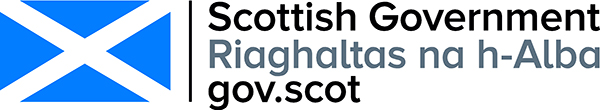 TitleRESPONDENT INFORMATION FORMPlease Note this form must be completed and returned with your response.To find out how we handle your personal data, please see our privacy policy: https://beta.gov.scot/privacy/ 
Are you responding as an individual or an organisation?  	Individual	OrganisationFull name or organisation’s namePhone number Address Postcode EmailThe Scottish Government would like your permission to publish your consultation response. Please indicate your publishing preference:	Publish response with name	Publish response only (without name) 	Do not publish responseWe will share your response internally with other Scottish Government policy teams who may be addressing the issues you discuss. They may wish to contact you again in the future, but we require your permission to do so. Are you content for Scottish Government to contact you again in relation to this consultation exercise?	Yes	NoConsultation QuestionsBased on our engagement with stakeholders there is evidence of support for the age of referral to the Reporter to be increased for those 16 and 17 year olds who might require a compulsory supervision order, including the joint reporting of those who offend.We would welcome your views on increasing the maximum age of referral to the Children’s Reporter.  Do you agree that the maximum age of referral to the Reporter should be increased to 18?Yes – All casesYes - Care and protection cases onlyYes - Offence cases onlyNo change – The existing age criteria should remainPlease provide reason(s) for your answer (free text).If the age of referral is increased to 18, are the existing grounds of referral to a Children’s Hearing sufficient (see pages 7-8 for existing grounds)?YesNoPlease provide reason(s) for your answer (free text).What are your views on the potential implications, including resource, of increasing the age of referral to the Reporter for local authorities, Police and other service providers/organisations? What are your views on the potential implications, including resource, of increasing the age of referral to the Reporter for SCRA (the public body which operates the Reporter service)?What are your views on the potential implications, including resource, of increasing the age of referral to the Reporter for Children’s Hearings Scotland (the body which operates the national children’s panel)?If the age of referral to the Reporter was increased, are amendments required to ensure sufficient access to information and support for victims harmed by children?YesNoPlease provide further details for your answer, including any extensions or amendments you would wish to see (free text).If there are any further comments you would like to make, which have not been addressed in the questions above, please use the space below to provide more detail.  About youWhat is your name? (free text)What is your e-mail address? (free text)Are you responding as a:  (select relevant)Public sector organisationPrivate sector organisationNon-government organisation (NGO)Social enterpriseMembership organisationPrivate individualOther (please detail)What is your organisation’s name?  (free text)Do you or your organisation work directly with children who are in the children’s hearings or criminal justice system? YesNo	Please provide more details: (free text)Do you or your organisation work directly with victims?YesNo	Please provide more details:  (free text)Impact AssessmentsWe propose to carry out impact assessments alongside the development of any new legislation which would be required to implement changes to the children’s hearings system.These include a Data Protection Impact Assessment, Child Rights and Wellbeing Impact Assessment, Equality Impact Assessment (related to the protected characteristics of age, disability, gender reassignment, marriage and civil partnership, pregnancy and maternity, race, religion or belief, sex, and sexual orientation). We would be interested in your views on these areas to help us in developing these assessments.Are there any data protection related issues that you feel could arise from the proposals set out in this paper?Are there any children’s rights and wellbeing issues that you feel could arise from the proposals set out in this paper?Are there any equality related issues that you feel could arise from the proposals set out in this paper?